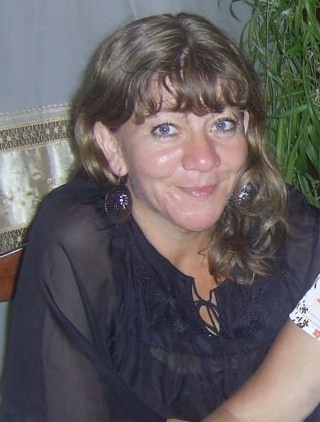 
                                  VIVIANA MUCARZEL
2929 Olazabal Street • Mar del Plata, Buenos Aires, Argentina • 7600
 Mobile: (0054) 223-527762                                  e-mail: mucarzelv@yahoo.com.ar                                                                                .                                           mucarzelv@gmail.com••••••••••••••••••••••••••••••
Objective:   Seek the Position of Translator

SUMMARY:   Remarkably gifted and self motivated Translator with huge experience providing optimal translation support to several projects in the literary, media, scientific research, tourism and educational fields.Summary of Qualification  More than five years experience.  Excellent Spanish and university degree  in English.  Proven excellent written English.  Excellent computer skills (MS Office, Word, Excel, Power Point).  Highly motivated and results oriented with the ability to plan ahead.Professional Experience
Freelance translator in the literary, scientific research, media, tourism and educational fields.
2006 – PresentTranslatorProvide translation services related to the preparation of scientific research reports.Perform translation of journalistic and educational texts.Provide translation and interpretation support (when needed) at training sessions, workshops, seminars and conferencesProvide translation and interpretation services for tourism agencies and for particular tourists. Education

Bachelor's Degree in Literary Translation (English-Spanish)
Museo Social Argentino University (2006)